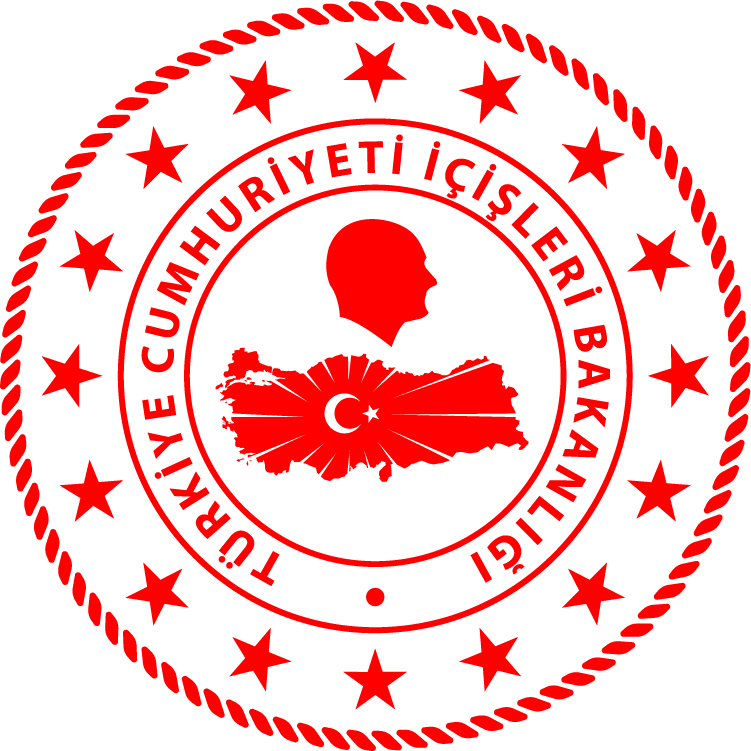 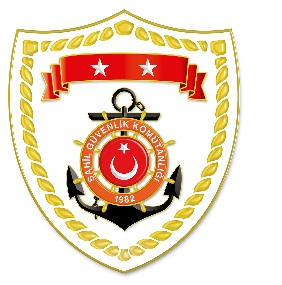 Marmara BölgesiAkdeniz BölgesiS.NoTARİHMEVKİ VE ZAMANOLAYTIBBİ TAHLİYE YAPILAN ŞAHISLARAÇIKLAMA114 Ekim 2019ÇANAKKALE/Gökçeada
00.19Rahatsızlanma1Gökçeada ilçesinde 1 şahsın rahatsızlanması nedeniyle tıbbi tahliyesi gerçekleştirilmiştir.S.NoTARİHMEVKİ VE ZAMANOLAYTIBBİ TAHLİYE YAPILAN ŞAHISLARAÇIKLAMA111 Ekim 2019ANTALYA/Finike17.52Yaralanma1Finike açıklarında bulunan bir kargo gemisinde düşerek yaralanan Rusya uyruklu 1 şahsın tıbbi tahliyesi gerçekleştirilmiştir.113 Ekim 2019HATAY/Samandağ
12.00Yaralanma1Meydanköy Üçağız Mağarasında kayalıklardan düşerek yaralanan 1 şahsın tıbbi tahliyesi gerçekleştirilmiştir.